ВведениеЦель этого курсового проекта - проектирование привода конвейера с использованием планетарного редуктора. Планетарные редукторы, используются в системах, в которых нужно получить минимальные габариты при больших передаточных числах. Назначение редуктора - понижении угловой скорости и повышение крутящего момента ведомого вала по сравнению с ведущим.Планетарный редуктор получил такое название из-за планетарной передачи, передающей и преобразующей крутящий момент. Планетарная передача представляет собой набор взаимозацепленных зубчатых колес, часть из которых имеет общую геометрическую неподвижную ось вращения, а другая часть имеет подвижные оси вращения. В планетарном редукторе любое звено (солнечная шестерня, или водило, или коронная шестерня) может быть выбрано как ведущее или ведомое. Так же к особенностям такого редуктора можно отнести возможность получения больших передаточных отношений в условиях ограниченного поперечного габарита.Недостатки планетарных редукторов – сложность в изготовлении и снижение КПД при передаче больших нагрузок.1. Расчет кинематической схемы редуктора1.1 Подбор электродвигателя.Потребляемая мощность привода (мощность на выходе):где -окружное усилие на барабане [кг];.КПД отдельных звеньев цепи в соответствии с [1, табл. 1.1] принимаем:	Общий КПД привода:	Потребляемая мощность электродвигателя:	Частота вращения приводного вала:где Dб – диаметр барабана [мм].	Значения передаточных чисел передач согласно [2, табл. 3.6] принимаем:uп = 5 – передаточное число планетарной передачи.Частота вращения электродвигателя:	В соответствии с [2, табл. 2.2] по полученным данным подбираем электродвигатель 4A200L4Y3 с мощностью P = 45 кВт и асинхронной частотой n = 1476 об/мин.	Общее передаточное число привода:1.2 Подбор количества зубьев у зубчатых колёсКоличество зубьев у солнечной шестерни возьмём za = 24, тогда количество зубьев у корончатой шестерни из условия соосности равно:Возьмем   zb = 120 Количество зубьев у сателлита:Условие соосности:Условие симметричности: – число сателлитов – любое целое числоКоличество сателлитов возьмем , тогдаУсловие симметричности соблюдено. Условие соседства:Условие соседства соблюдено. Передаточное число привода при таких зубчатых колёсах равно:Частота вращения на выходе равна:Расхождение от заданных частот:1,86% < 4%1.3 Определение вращающих моментов на валах.Вращающий момент на приводном валу равен:Вращающий момент на валу от электродвигателя:2. Расчет планетарной передачи2.1 Выбор материала и термической обработки зубчатых колес планетарного редуктора.	Материалом для зубчатых колес согласно [1, табл. 2.1] выберем сталь 45ХЦ, . Вариант термической обработки II. Т.О. колеса –улучшение. HB269…302. Т.О. шестерни улучшение и закалка ТВЧ. HRC=50…56.Угловая скорость солнечной шестерни:Угловая скорость водила:2.2 Определение допускаемых напряжений.Допускаемое контактное напряжение: – коэффициент долговечности;- исходное допускаемое контактное напряжение [МПа].	Коэффициент долговечности: – число циклов перемены напряжений при относительном движении колес.В соответствии с [1, рис. 2.1] при средней HRC = 53,   = 90 млн цикловРасчет коэффициента долговечности солнечной шестерни. – число сателлитов; – общее время работы передачи; – относительная угловая скорость ведущей центральной шестерни;Расчет коэффициента долговечности сателлитов. – общее время работы передачи;относительная угловая скорость водила;Расчет допускаемого контактного напряжения для солнечной шестерни.Исходное допускаемое контактное напряжение возьмем согласно [1, табл. 2.2].Допускаемое контактное напряжение солнечной шестерни:Расчет допускаемого контактного напряжения для сателлита.Исходное допускаемое контактное напряжение возьмем согласно [1, табл. 2.2].Допускаемое контактное напряжение сателлита:Допускаемое напряжение изгиба: – коэффициент долговечности; – исходное допускаемое напряжение изгиба.	Коэффициент долговечности:Расчет коэффициента долговечности солнечной шестерни:Расчет коэффициента долговечности сателлитов:Расчет допускаемого напряжения изгиба для солнечной шестерни.	Исходное допускаемое напряжение изгиба возьмем согласно [1, табл. 2.2].Допускаемое напряжение изгиба солнечной шестерни:Расчет допускаемого напряжения изгиба для сателлита.	Исходное допускаемое напряжение изгиба возьмем согласно [1, табл. 2.2].Допускаемое напряжение изгиба сателлита:Для дальнейших расчетов будем использовать .2.3 Определение межосевого расстояния. – возьмем согласно [1, табл. 2.3], исходя из того, что твердость зубьев колеса ≤ 350HB и Округляем  до стандартного значения   согласно стандартному ряду.2.4 Геометрические параметры.Ширина сателлита:Ширина солнечной шестерни:Ширина корончатого колеса:	Делительный диаметр солнечной шестерни:	Модуль передачи:В соответствии с [1, стр. 13] берем m = 4,5 [мм].Уточним межосевое расстояние:Делительный диаметр солнечной шестерни:Диаметр окружности вершин солнечной шестерни:Диаметр окружности впадин солнечной шестерни:	Делительный диаметр сателлита:Диаметр окружности вершин сателлита:Диаметр окружности впадин сателлита:Делительный диаметр корончатого колеса:Диаметр окружности вершин корончатого колеса:Диаметр окружности впадин корончатого колеса:2.5 Силы в зацеплении.	Окружная сила:	Радиальная сила:2.6 Проверка в APM Win MachineТип передачи: прямозубая внешнего зацепления.Тип расчета: проверка по моменту.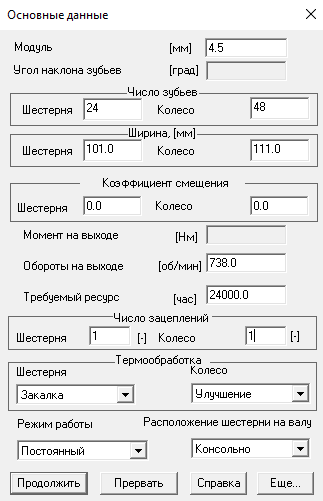 Рисунок 1 – исходные данные шестерни и колеса.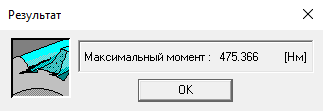 Рисунок 2 – максимальный момент на входном валу Tmax3. Эскизное проектирование.3.1 Диаметры валов.1) Диаметр выходного конца тихоходного вала. – напряжение кручения [МПа].В соответствии с [3, стр. 296] примем Согласно [1, табл. 18.1, 1, табл. 3.1] примем  – высота заплечика [мм]; – координата фаски подшипника [мм]; – размер фаски колеса [мм];	Диаметр тихоходного вала в месте установки подшипника.Принимаем Диаметр буртика для упора подшипника.Принимаем 2) Диаметр выходного конца быстроходного вала.Согласно [1, табл. 18.1, 1, табл. 3.1] примем Диаметр быстроходного вала в месте установки подшипника.Принимаем Диаметр буртика для упора подшипника.Принимаем 	3) Диаметр оси сателлита.	Нагрузка на подшипники сателлита.Диаметр наружного кольца подшипника сателлита.Согласно [1, табл. 18.1] примем Следовательно диаметр оси сателлита будет равен 50 мм.Для оси сателлита выберем сталь 40Х.	4) Конструкция водила.Для уменьшения прогибов оси выберем конструкцию водила с двумя щеками, чтобы оси сателлитов имели по две опоры. Толщину щеки примем 3.2 Расстояние между деталями.Наибольшее расстояние между внешними поверхностями деталей (внешний диаметр корончатого колеса).	Зазор между корпусом и деталями.	Расстояние между дном корпуса и деталями.Примем  = 48 мм.3.3 Выбор типа и схемы установки подшипников.	Для быстроходного вала выберем роликовые радиальные подшипники легкой серии (ГОСТ 8328-75). Тип: 12210. Схема установки: враспор.Для тихоходного вала выберем роликовые радиальные подшипники легкой серии (ГОСТ 8328-75). Тип: 12218. Схема установки: враспор.Для сателлита выберем роликовые радиальные подшипники легкой серии (ГОСТ 8328-75). Тип: 12210. Схема установки: враспор.4. Корпусные детали.	Толщина стенки редуктора.Примем 	Толщина стенки крышки корпуса.В соответствии с [1, табл. 9.2] для  примем 4 болта М16, , соединяющих крышку и корпус.В соответствии с [1, табл. 9.3] Примем 4 фундаментальных винта М16,  для крепления корпуса к раме или плите.	Толщину фланцев крышки и корпуса конструктивно принимаем 	Ширина фланцев для соединения крышки и корпуса.	Расстояние от края фланца до оси болта.	Диаметр штифтов.	Толщина фланца для крепления редуктора к плите или раме.	Длина фланца для крепления редуктора к плите или раме.	Внутренние литейные радиусы.Внешние литейные радиусы.	Диаметр отверстий проушин.	Ширина стенок проушин.ЛитератураДунаев П.Ф., Леликов О. П. Детали машин. Курсовое проектирование: Учебное Пособие для машиностроительных спец. техникумов. – М.: Высш. шк. 1984.-336с.Чернавский С.А. Проектирование механических передач: Учебно-справочное пособие для втузов / С.А. Чернавский, Г. А. Снесарев, Б. С. Козинцов и др. – 5-е изд., перераб. и доп. – М.: Машиностроение, 1984. – 560 с.Иванов Д. М. Детали машин: Учеб. для студентов втузов/Под ред. В. А. Финогенова. – 6 изд., перераб. – М.: Высш. шк., 2000. – 383 с.: ил.Приложение АСпроектировать привод ленточного конвейера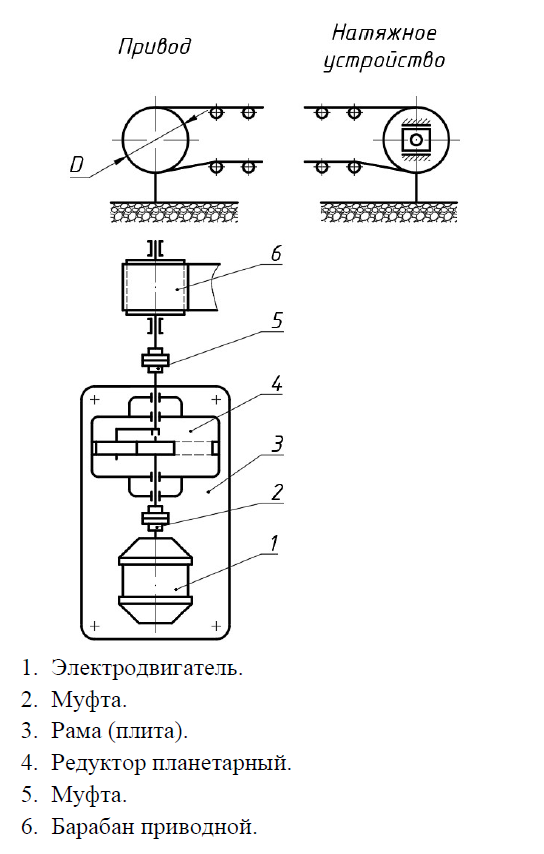 (1.1)(1.2)(1.3)(1.4)(1.5)(1.6)(1.7)(1.8)(1.9)(1.10)(1.11)(1.12)(1.13)(1.14)(2.1)(2.2)(2.3)(2.4)(2.5)(2.6)(2.7)(2.8)(2.9)(2.10)(2.11)(2.12)(2.13)(2.14)(2.15)(2.16)(2.17)(2.18)(2.19)(2.20)(2.21)(2.22)(2.23)(3.1)(3.2)(3.3)(3.4)(3.5)(3.6)(3.7)(4.1)(4.2)(4.3)(4.4)(4.5)(4.6)(4.7)(4.8)(4.9)(4.10)(4.11)